Диагностическая  работа №1Найдите значение выражения 1,2 : О,6-  1,5. Найдите значение выражения 5' 2 . 324 : 5"-  8•2  .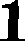 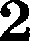 Среди 36 000 семей города 1080 семей многодетные. Ка- кой процент многодетные семьи составляют от всех семей города?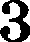 4 Площадь  параллелограмма можно вычислить  по формуле S = oh sin  у,  где о  и  b — длины  сторон параллелограмма,— угол между этими сторонами. Пользуясь этой фор- мулой,  найдите S,  если о = 6,  b = 8,	= 150°.Вычислите  значение  выражения  log 36.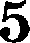 66   Каждый  день  во время  конференции  расходуется  70 па-кетиков чая.  Конференция  длится  6 дней.  Чай продаётся в пачках по 50 пакетиков. Сколько  пачек  нужно  купить на  все  дни конференции?Решите  уравнение  log     (4z  —  9)    =  log  z.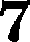 Дачный участок имеет форму прямоугольника со сторо- нами 24 метра и 20 метров. Хозяин планирует обнести его забором и разделить таким же забором на две части, одна из которых имеет форму квадрата. Найдите общую длину  забора  в метрах.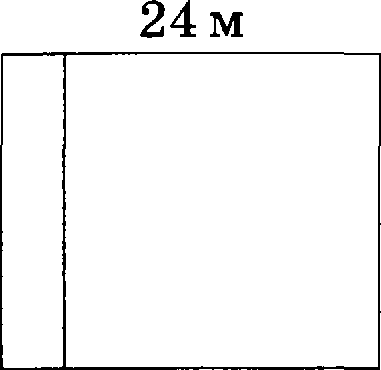 20мГлубина плавательного бассейна изменяется...от 40 см до 240 смот 40 мм до 240 ммот 40 км до 240 кмот 40 м до 240 мВсреднемиаl000аккумуллторов, поступивіиихвпро- дашу,бненсправны.Найднтеверолтно ьтогочтослу- чайно выбранный в магазине аккумулятор окажется ис- правным.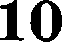 24	ДНАГНОСТИЧЕСІtАЯ   РАБОТА   №   1На   рисунке   жирными   точками   показана   температура в Москве 13 августа 2015 года, иомеренная каждые  три часа. По горизоптали указывается время в часах, прошед- шее с начала суток, по вертикали — температура в гpa- дусах Цельсия. Для наглядности точки соединены от- резками. Определите разницу между наибольшим и паи- меньшим значениями иомеренной температуры  в Москве 13  августа  2015  года.  Ответ  дайте  в градусах Цельсия.28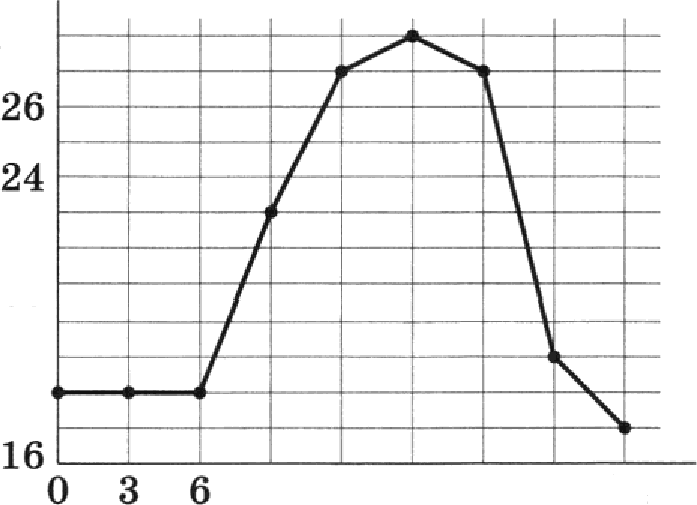 209  12  16 18  21 24В трёх салонах сотовой связи один и тот же смартфон продаётся в кредит на разных условиях. Условия приве- дены в таблице.Определите, в каком из салопов покупка обойдётся де- шевле всего (с учётом переплаты). В ответе запишите эту сумму  в рублях.Чтобы приготовить  торт цилиндрической формы, Светаиспользует 0, 7 кг муки. Сколько муки (в кг) нужно воять Свете, чтобы сделать торт той же формы, но в полтора  раза выше и в два раза  шире?На графике иаображена зависимость крутящего момепта двигателя  от числа оборотов в минуту. На горизонталь-ДИАfНОСТИ ЧЕСКАЯ  РАБОТА N•. 1	25ной оси отмечепо число оборотов в минуту, на вертикаль- ной  оси — крутящий  момент  в  Н м.140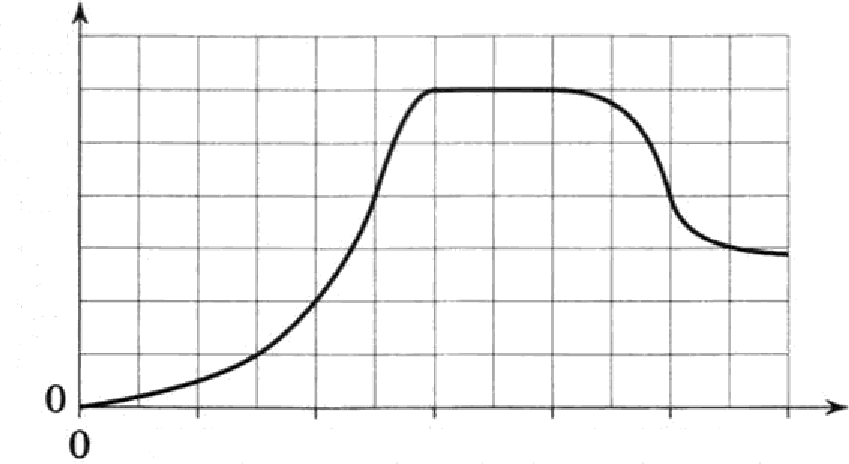 120IOO 80бО40201000 2000 3000 4000 5000 6000Польоуясь графиком, поставьте в соответствие каждо- му интервалу числа оборотов в минуту характеристику крутящего момента.ИНТЕРВАЛЫА) 1500—5000 об./мин Б) 3000—Ѕ500 об./мин В)  4000—5000 об./минГ)  5000—6000 об./минХАРАКТЕРИСТИКИ  При увеличении числа оборо— тов крутящий момент падает, но остаётся  больше 60 Н-  м на всём интервале.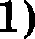 2) При увеличении числа оборотов крутящий момент падает и не превышает 80 Н- м на всём ин- тервале.  При увеличении числа оборотов крутящий момент не меняется.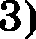 При увеличении чиела оборотовкрутящий  момепт растёт.В трапеции ABCD основания AD и BC равны 5 и 3 соот- ветственно. £lлощадь трапеции равна 32. Найдите пло- щадь  треугольника ACD.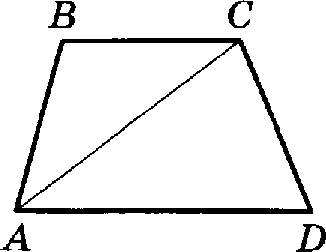 26	ДИАГНОСТИЧЕСКАЯ  PAfiOTA  N-° 116 Два ребра прямоугольного параллелепипеда равны 10 и 5, а объём параллелепипеда равен 100. Найдите площадь поверхности этого параллелепипеда.Каждому из четырёх неравенств в левом столбце соответ- ствует одно из решений в правом столбце. Остановите соответствие  между  неравенствами  и  их решениями.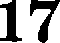 HEPABEHCTBAА) lo ve = < 3°gз * > —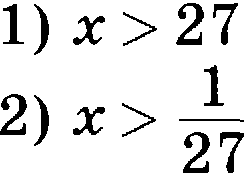 PE ЕНИЯВ) log  х > 3Г) log  т < — Ц	3) 0 <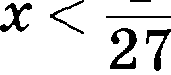 4) 0 < z < 27В жилых домах, в которых больше 5 этажей, установ- лен лифт. Выберите утверждения, которые верны при приведённом условии.Если в доме лифта нет, то в этом доме меньше 6 эта- жей.Если в доме нет лифта,  то в этом доме больше 6 этажей.Если  в доме  больше  7 этажей,  то в  нём есть лифт.Если  в доме больше 8  этажей,  то в  нём  нет лифта.В ответе запишите номера верных утверждений  в поряд- ке  возрастания.Найдите четырёхзначное число, красное 36, произведе- ние цифр которого больше 12, но меньше 18. В ответе укажите какое-нибудь одно такое число.2O Прямоугольник разбит на четыре маленьких прямоуголь- ника  двумя  прямолинейными  разрезами.   Периметры трёх из них начиная с левого верхнего и далее по часовой стрелке равны 6, 15 и 22. Найдите периметр четвёртого прямоугольника.Диагвоети•тесная  работа  N•. 2Найдите онаиение выражения  13	2  $26.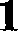 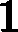 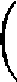 2  Найдите  значение  выражения (2o) 3	7	фри а	1, 5. Зубная  паста стоит 120  рублей,  а стиралъный порошок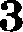 174 рубля. На сколько процентов стиральнъій порошок дороже зубной пасты?Второй закон Ньютона можно  записать  в  виде  f  =  тв, где  /  — сила  (в  ньютонах),  действующая   на  тело,  ru его масса (в килограммах), в — ускорение, с которым движется тело (в м/с 2 ) . Найдите  m (в килограммах), если/= 282 Н и о = 47 м/с'.Найдите tg Д, если sin Д =    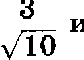 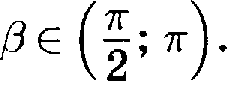 Для лакировки рекреации размером 10 метров на 10 мет- ров понадобилось ровно 2 банки лака. Какое наименьшее число банок лака нужно купить для лакировки зала раз- мером  15  метров  на 30 метров?Решите уравнение	6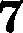 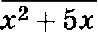 1. Если  уравнение  имеет 6o-лее одного корня, в ответе залишите меньший из корней.План местности раобит на клетки. Каждая клетка обо- значает квадрат 1 м х 1 м. Найдите площадь участка, выделенного на плаие. Ответ дайте в квадратных метрах.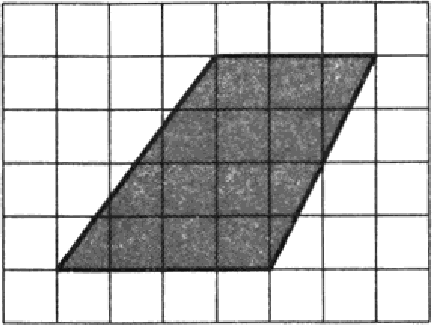 Остановите соответствие между величинами и их возмож- ными значениями: к каждому элементу первого столбца подберите соответствующий элемент из второго столбца.ВЕЛИЧИНЫВОЗМОЖНЫЕ ЗНАЧЕНИЯА)  площадь трёхкомнатной  квартиры	1) 0, 7 гвБ)  площадь футбольного поля	2) 90  кв. мВ) площадь территории России	3) 92,5 цв. умГ)  площадь кутіюры достоинством 100 py6.	4)  17,1  млн   кв. км28	ДИАГНОСТИЧЕСПАЯ   РАБОТА   N•. 2В соревнованиях по толканию ядра участвуют 4 спортс- мена из Эстонии, 3 спортсмена из Латвии, 5 спортсменов из Литвы и 8 — из Дании. Порядок, в котором высту- пают спортсмены, определяется жребием. Найдите веро- ятность того, что спортсмен, выступивший последним, окажется из Латвии.На диаграмме показана частотность (частота употреб- ления) двенадцати наиболее часто употребляемых букв русского алфавита в процентах. Первое место по частот- ности занимает буква «о•› . У скольких букв частотность больше 3, но меньше 7 процентов?12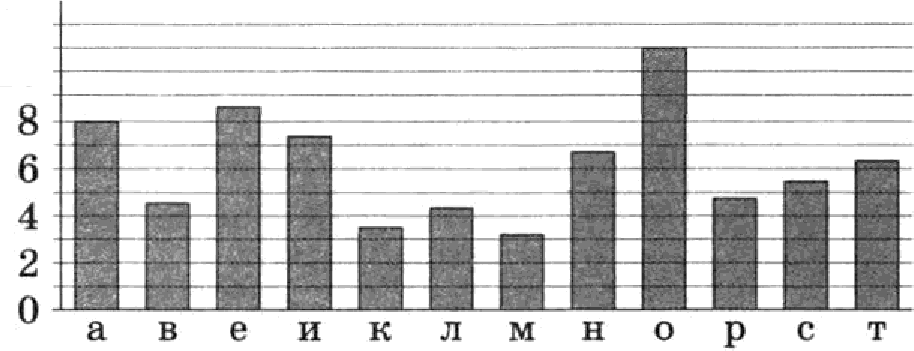 10Автомобильный журнал определяет рейтинг автомоби- лей на основе показателей безопасности S, комфорта С, функциональности F, качества Q и дизайна D. Рейтинг Я вычисляется по формуле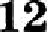 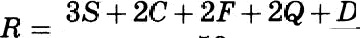 Втаблицеданыпоказателитрёхноделеіавтомобилей.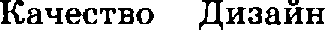 Найдите наивысший рейтинг автомобиля из представлен- ных  в  таблиііе моделей.ДИАГНОСТИ ЧЕСІ(АЯ  РАБОТА № 2	29Плоскость, проходящая через точки А, В и С (см. ри- сунок), не содержит вершин куба и  разбивает  куб  на два многогранника. Сколько вершин у получившегося многогранника с бfiльшим числом граней?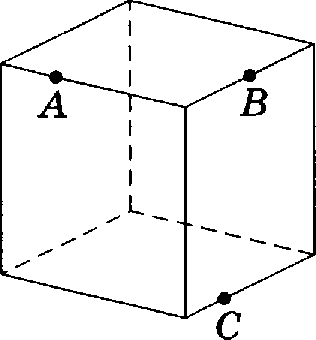 На рисунке иоображён график функции у = /(z). Точки о, 6, с, d п е впрвюх ив оси Oz интервале. Польауясь графиком, поставьте в соответствие каждому интервалу характеристику функции  или её производной.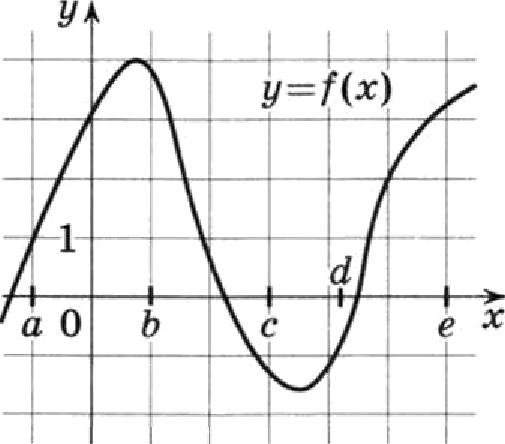 ИНТЕРВАЛЫ	ХАРАКТЕРИСТИКИ   ФУHІ£ЦИИИЛИNРОИЗВОДНОRА) (а; b)	1) Значения  производной  функции отрица-Б) (h; с)	тельны в каждой  точке интервала.В) (6; d)	2)  Значения  производной  функции положи-Г) (d,- е)	тельны в каждой точке  интервала.Значения функции отрицательны в каж- дой точке интервала.Значения функции положительны в каж- дой  точке интервала.30	ДИАГНОСТИЧЕСКАЯ  PAHOTA  №2Четырёхугольник ABCD вписан в окружность. Угол ACB равен G2°, угол BDC равен 46°. Найдите угол ADC. Ответ дайте  в градусах.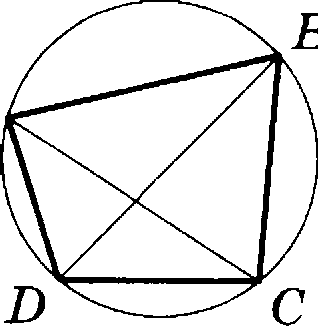 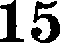 16 Дан куб объёмом 125. Найдите его площадь поверхности. Каждому из четырёх неравенств в левом столбце соответ- ствует одно из решений в правом столбце. Остановите соответствие между неравенствами и их решениями.HEPABEHCTBA	PEІЕEHИЯ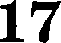 А) z  + 7z + 12	0	1) [3; 4]fi) z2 — 11a — 12 +р 0	2) [—1; 12]В)	2 + 113 — 12	0	3) (—  ; —4] U [—3; +	)Г) т2 — 7т + 12	0	4) (—	; —12]  [1; +	)Хозяйка к празднику купила торт,  персики,  сок и мяс— ную  нарезку.  Торт  стоил  дороже  персиков,   но  дешев- ле мясной нарезки, сок стоил дешевле торта. Выберите утверждения,   которые  верны  при  указанных  условиях.Мясная  нарезка — самая  дорогая  из покупок.Персики стоили дешевле мясной  нарезки.Торт  — самая  дешёвая  из покупок.За  сок заплатили больше, чем за мясную  нарезку.В ответе запишите номера верных утверждений в поряд- ке возрастания.Найдите трёхзначное натуральное число, которое при делении на 4 и на 15  даёт  равные  ненулевые  остатки  и последняя цифра которого является средним арифме- тическим двух других цифр. В ответе укажите какое- нибудь одно такое число.2O В корзине лежат чёрные и белые шары, всего их 25 штук. Известно, что среди любых 18 шаров есть хотя бы один белый,  а среди любых  9      хотя бы один чёрный. Сколько в  ящике  чёрных шаров?СалонЦена смартфова (py6.)Первоначальвый впнос(в  %  от цены)Срок кредита (мес.)Сумма ежемесячного платежа (py6.)Элсилон60001512460Дельта6050256820Омикрон62502512405Модель автомобиляБзеопас- ностьІtоткфортФункцио-Н8ЛЬШОСТЬА12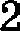 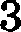 2Б1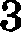 l41В31241